городской округ город Дивногорск Красноярского края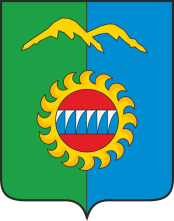 Дивногорский городской Совет депутатовР Е Ш Е Н И Е16.02.2022                      г. Дивногорск                                            № 19-_____- ГСОб утверждении прогнозного плана приватизации муниципального имущества на 2022 год В соответствии с Федеральными законами от 21.12.2001 № 178-ФЗ                    «О приватизации государственного и муниципального имущества»,                          от 06.10.2003 № 131-ФЗ «Об общих принципах организации местного самоуправления в Российской Федерации», на основании Положения                        о порядке управления и распоряжения муниципальным имуществом муниципального образования город Дивногорск, утвержденного Решением Дивногорского городского Совета депутатов от 24.03.2011 № 12-76-ГС, п. 2.4 Положения о порядке и условиях приватизации муниципального имущества муниципального образования город Дивногорск, утвержденного Решением Дивногорского городского Совета депутатов от 24.11.2011 № 18-128-ГС, руководствуясь статьями 26, 55 - 57 Устава города Дивногорска,  Дивногорский городской Совет депутатов РЕШИЛ:1.  Утвердить Прогнозный план приватизации муниципального имущества на 2022 год, согласно приложению к настоящему решению.2. Контроль за исполнением настоящего решения возложить                               на постоянную комиссию по экономической политике, бюджету, налогам                 и собственности (Заянчуковский А.В.).3.  Настоящее решение вступает в силу в день, следующий за днем его опубликования в газете «Огни Енисея» и подлежит размещению в информационно-телекоммуникационной сети «Интернет» на официальном сайте администрации города Дивногорска.Глава города                                                                                       С.И. ЕгоровПредседатель Дивногорского городского Совета депутатов                                                    Ю.И. Мурашов                                                              Приложение к решению Дивногорского городского                  Совета депутатов от 16.02.2022 г. № 19-____- ГС ПРОГНОЗНЫЙ ПЛАНПРИВАТИЗАЦИИ МУНИЦИПАЛЬНОГО ИМУЩЕСТВА НА 2022 ГОДПояснительная записка к проекту решения «Об утверждении прогнозногоплана приватизации муниципального имущества на 2022 год»	Согласно п.2.4 Положения о порядке и условиях приватизации муниципального имущества муниципального образования город Дивногорск, утвержденного решением Дивногорского городского Совета депутатов Красноярского края от 24.11.2011 № 18-128-ГС, полномочия по утверждению прогнозного плана приватизации муниципального имущества, реализует Дивногорский городской Совет депутатов.	На основании изложенного, прошу принять решение                                      «Об утверждении прогнозного плана приватизации муниципального имущества на 2022 год».	Целесообразность принятия указанного решения обусловлена достижением целей управления и распоряжения муниципальным имуществом.Руководитель КОГДУМиЗО    	    Е.В. Бахмацкая№ п/пНаименование объектаАдресХарактеристикаПлощадь, кв. мОценкаРуб.Период приватизацииСпособ приватизации123456781.Нежилые здания с земельным участкомРоссия, Красноярский край,                          г. Дивногорск, пос. Усть-Мана, 3-й км автодороги Усть-Мана-Манский,                 № 1/1, 1/2, 1/3, 1/4, 1/5, 1/6, 1/7, 1/8, 1/9, 1/10.здание N 1/1, КН 24:46:0000000:7175;здание N 1/2 - 2-этажное, КН 24:46:0000000:4244;здание N 1/3 - 2-этажное, КН 24:46:0000000:4243;здание N 1/4 ,КН 24:46:0000000:4242;здание N 1/5,КН 24:46:0000000:4241;здание N 1/6,КН 24:46:0000000:4240;здание N 1/7,  КН 24:46:0000000:4239;здание N 1/8,  КН 24:46:0000000:4238;здание N 1/9.  КН 24:46:0000000:3783;здание N 1/10,КН 24:46:0000000:3825ЗУ КН 24:46:1202001:214 (для  нужд обороны)Категория: земли промышленности, энергетики, транспорта, связи, радиовещания, телевидения, информатики, земель для обеспечения космической деятельности, земель обороны, безопасности и земель иного специального назначения72,9366,2344,3815,382,765,826,4598,5407,4474,579 800,04 73631 26230 79748 4845 6034 458131453 77332 52937 8877 207 7962022 годАукцион2.Нежилое здание с земельным участкомРоссия, Красноярский край, г. Дивногорск, ул. Бочкина, д. 45/3нежилое, 1-этажное , 1973, КН 24:46:0105004:147.ЗУ 24:46:0105004:146,для размещения администрации  МУУЗ  ДГЦБ159,1727,0 2 687 1401 254 1693 941 3092022годАукцион3.Нежилое здание с земельным участкомРоссия, Красноярский край, г. Дивногорск, ул. Школьная, д. 30нежилое, 2-этажное, общежития 24:46:0102003:52.ЗУ  24:46:0102003:2, для эксплуатации здания общежития559,71081,06 553 6601 864 8648 418 5242022 годАукцион4.Нежилое помещениеРоссия, Красноярский край, г. Дивногорск, ул. Заводская, 1к, помещение 1КН  материал стен – кирпичные, этажность – 3, КН  24:46:0202004:88512,5 отсутствует2022 годАукцион